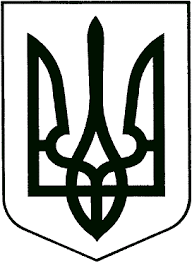 УКРАЇНАЖИТОМИРСЬКА ОБЛАСТЬНОВОГРАД-ВОЛИНСЬКА МІСЬКА РАДАМІСЬКИЙ ГОЛОВА   РОЗПОРЯДЖЕННЯвід  11.09.2021   № 140(о)Про затвердження  аукціонної комісії для продажу нежитлового приміщення (266/10000/двісті шістдесят шість десятитисячних /часток будівлі заводу будматеріалів) на вул. Лідівський шлях, 32Керуючись пунктами 19, 20 частини четвертої статті 42 Закону України «Про місцеве самоврядування в Україні», Положенням про діяльність аукціонної комісії для продажу об’єктів малої приватизації, рішенням міської ради від 03.06.2021 № 199 «Про перелік об’єктів комунальної власності, що підлягають приватизації у 2021 році»: Утворити аукціонну комісію для продажу нежитлового приміщення (266/10000/ двісті шістдесят шість десятитисячних / часток будівлі заводу будматеріалів) на вул. Лідівський шлях, 32 та затвердити її склад (додається).2. Контроль за виконанням цього розпорядження  покласти на заступника міського голови Якубова В.О.Міський голова 									М.П. БоровецьДодатокдо розпорядження міського голови                                                                       від 11.06.2021 № 141(о)С К Л А Даукціонної комісії для продажу нежитлового приміщення (266/10000 /двісті шістдесят шість десятитисячних/ часток будівлі заводу будматеріалів) на 
вул. Лідівський шлях, 32Керуючий справами виконавчогокомітету міської ради                                                                                 О.П. ДоляГвозденко О.В.Гвозденко О.В.секретар міської ради, голова комісії;Якубов В.О.Якубов В.О.заступник міського голови, заступник голови комісії;Киреєва Л.В.Киреєва Л.В.начальник відділу комунального майна управління житлово-комунального господарства, енергозбереження та комунальної власності міської ради, секретар комісії.ЧЛЕНИ КОМІСІЇ:ЧЛЕНИ КОМІСІЇ:ЧЛЕНИ КОМІСІЇ:Антонюк П.Г.начальник юридичного відділу міської ради;начальник юридичного відділу міської ради;Антонюк М.М.заступник начальника управління – начальник відділу  доходів фінансового управління міської ради;заступник начальника управління – начальник відділу  доходів фінансового управління міської ради;Годун О.В.депутат міської ради (за згодою);депутат міської ради (за згодою);Колотов С.Ю. депутат міської ради (за згодою);депутат міської ради (за згодою);Максименко І.М.головний спеціаліст відділу бухгалтерського обліку та звітності  управління житлово-комунального господарства, енергозбереження та комунальної власності міської ради;головний спеціаліст відділу бухгалтерського обліку та звітності  управління житлово-комунального господарства, енергозбереження та комунальної власності міської ради;Осадчук В.В.начальник управління житлово-комунального господарства, енергозбереження та комунальної власності міської ради;начальник управління житлово-комунального господарства, енергозбереження та комунальної власності міської ради;Сухих А.Ю.депутат міської ради (за згодою).депутат міської ради (за згодою).